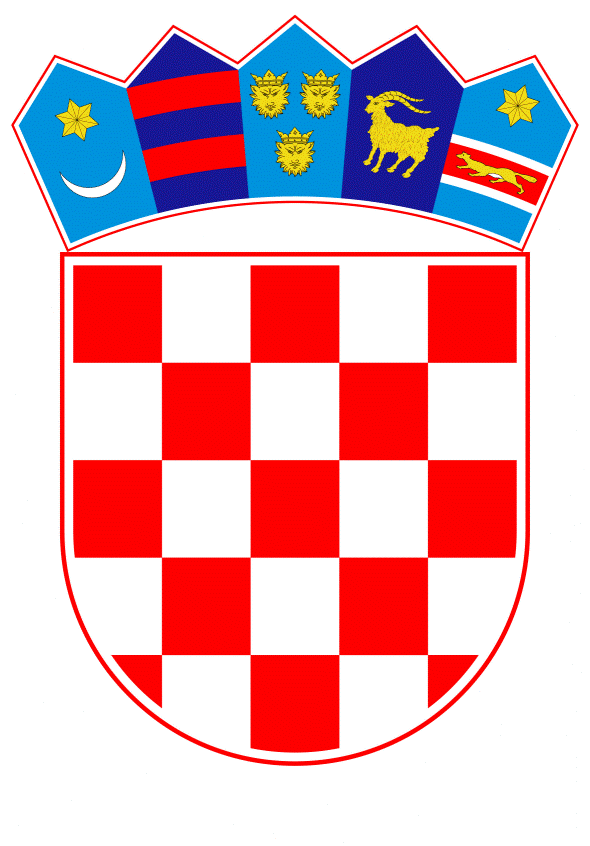 VLADA REPUBLIKE HRVATSKE	Zagreb, 26. lipnja 2024.PREDLAGATELJ:	Ministarstvo mora, prometa i infrastrukture PREDMET: Prijedlog Odluke o davanju suglasnosti Ministarstvu mora, prometa i infrastrukture za sklapanje Ugovora o sufinanciranju javne usluge u cestovnom prijevozu putnika sa Šibensko - kninskom županijom i za preuzimanje obveza na teret sredstava državnog proračuna Republike Hrvatske za razdoblje od 2025. do 2031. godinePrijedlogNa temelju članka 33. stavka 10. Zakona o prijevozu u cestovnom prometu („Narodne novine“ broj: 41/18, 98/19, 30/21, 89/21 i 114/22), a u vezi sa člankom 31. stavka 2. Zakona o Vladi Republike Hrvatske („Narodne novine“, broj: 150/11., 119/14., 93/16., 116/18. i 80/22.), te na temelju članka 48. stavka 2. Zakona o proračunu („Narodne novine“, broj 144/21.), a u vezi s člankom 23. stavkom 3. Zakona o izvršavanju Državnog proračuna Republike Hrvatske za 2024. godinu („Narodne novine“, broj 149/23.),Vlada Republike Hrvatske je na sjednici održanoj dana __________ 2024. donijelaODLUKUo davanju suglasnosti Ministarstvu mora, prometa i infrastrukture za sklapanje Ugovora o sufinanciranju javne usluge u cestovnom prijevozu putnika sa Šibensko - kninskom županijom i za preuzimanje obveza na teret sredstava državnog proračuna Republike Hrvatske za razdoblje od 2025. do 2031. godineI.Daje se suglasnost Ministarstvu mora, prometa i infrastrukture za sklapanje Ugovora o sufinanciranju javne usluge u cestovnom prijevozu putnika sa Šibensko - kninskom županijom za razdoblje do 31. svibnja 2031. godine.II.Daje se suglasnost Ministarstvu mora, prometa i infrastrukture za preuzimanje obveza na teret sredstava državnog proračuna Republike Hrvatske za razdoblje od 2025. do 2031. godine, u ukupnom iznosu do 22.113.091,00 eura i to po godinama i u iznosima kako slijedi:			Godina	                   Iznos2025. 		3.159.013,00 eura2026. 		3.159.013,00 eura2027.		3.159.013,00 eura2028.		3.159.013,00 eura2029.		3.159.013,00 eura2030.		3.159.013,00 eura2031.		3.159.013,00 euraIII.Sredstva iz točke II. ove Odluke Ministarstvo mora, prometa i infrastrukture dužno je osigurati u okviru svojih limita ukupnih rashoda koje Vlada Republike Hrvatske utvrđuje smjernicama ekonomske i fiskalne politike za pojedina trogodišnja razdoblja.IV.Ova Odluka stupa na snagu danom donošenja.KLASA: URBROJ: Zagreb, PREDSJEDNIKmr. sc. Andrej PlenkovićO B R A Z L O Ž E N J EJavni linijski prijevoz putnika u cestovnom prometu na području Šibensko - kninske županije do sada se obavljao na temelju dodijeljenih županijskih dozvola s pripadajućim voznim redovima, odnosno po tržišnom modelu ponude i potražnje te isti nije bio organiziran kvalitetno za sva pogotovo ruralna i slabije naseljena područja županije. Slijedom toga, stanovnici istih, zbog nezainteresiranosti prijevoznika, često su bili bez adekvatnog, a ponekad i bez ikakvog prijevoza.S obzirom na činjenicu da se na određenim područjima javni linijski prijevoz putnika nije mogao odvijati na isključivo tržišnom principu, jer su troškovi održavanja bili znatno veći od prihoda, isti je bilo potrebno sufinancirati sa značajnim sredstvima koje općine i gradovi u zaobalnom dijelu Županije su vrlo teško mogli izdvojiti iz svojih vlastitih proračunskih sredstava. Jedna od smjernica je bila i ponuda tarifnih uvjeta pojedinim skupinama putnika i uklanjanje svih nejednakosti između prijevoznika. S obzirom na to da se pojedine usluge prijevoza putnika ne mogu obavljati na komercijalnoj osnovi, nadležna tijela trebaju osigurati pružanje usluge.Zakonom o prijevozu u cestovnom prometu („Narodne novine“ 41/18, 98/19, 30/21, 89/21 i 114/22) propisano je da se županijski prijevoz putnika može obavljati na temelju Uredbe (EZ) br. 1370/2007 Europskog parlamenta i Vijeća od 23. listopada 2007. o uslugama javnog željezničkog i cestovnog prijevoza putnika i stavljanju izvan snage Uredaba vijeća (EEZ) br. 1191/69 i (EEZ) br. 1107/70 kao javna usluga temeljem sklopljenih Ugovora o prijevozu kao javne usluge.Šibensko-kninska županija, na temelju analize postojeće i potencijalne potražnje, uzimajući u obzir minimalne standarde dostupnosti javno linijskog prijevoza putnika izradila je mrežu linija javnog prijevoza putnika na području Šibensko-kninske županije kao podlogu za sklapanje ugovora o prijevozu kao javnoj usluzi, u cilju da se krajnjim korisnicima odnosno lokalnom stanovništvu osigura pružanje usluge od općeg gospodarskog interesa, tj. redovitije, sigurnije i kvalitetnije linije dostupne uz niži trošak od onih koje bi samo tržište moglo ponuditi.Dakle, sklapanjem Ugovora o prijevozu kao javnoj usluzi prešlo bi se sa dosadašnjeg tržišnog modela na model javne usluge, sa svrhom boljeg povezivanja lokaliteta unutar granica županije, ali i van njih temeljem suradnje sa susjednim županijama, te bi usluga prijevoza putnika, kao usluga od općeg gospodarskog interesa, postala dostupna na ne diskriminirajućoj i stalnoj osnovi.Radi osiguranja kontinuiteta i održivosti javnog linijskog prijevoza, te ostvarivanja potreba za javnim prijevozom putnika u cestovnom prometu, utvrđenih mrežom linija Vlada Republike Hrvatske donijela je Uredbu o postupku sklapanja ugovora o javnoj usluzi („Narodne novine“, broj: 43/21 i 125/21), te Odluku o iznosima sufinanciranja, mjerilima i kriterijima za sufinanciranje javne usluge u cestovnom prijevozu putnika („Narodne novine“, broj: 65/21), kojom je izračunat maksimalni pripadajući iznos sredstava iz državnog proračuna kojim se sufinancira predmetna javna usluga po županijama, a uvjet za korištenje sredstava namijenjenih za sufinanciranje javne usluge u cestovnom prijevozu putnika je sklopljeni ugovor o javnoj usluzi u cestovnom prijevozu putnika između jedinice područne (regionalne) samouprave i prijevoznika.Nastavno, Županija je provela postupak javne nabave i izabrala najpovoljniju ponudu. Izabrani gospodarski subjekt je Zajednica ponuditelja: VINCEK d.o.o. i Slavonija Bus d.o.o. Vrijednost ugovorene javne usluge za razdoblje 2024 - 2031 iznosi 31.752.134,75 eura od čega na Županiju otpada 25% odnosno 7.938.033,75 eura, a na Ministarstvo 75% odnosno 23.814.101,25 eura. Sredstva za provedbu ovog Ugovora osigurana su u Proračunu Šibensko-kninske županije za 2024. godinu i projekcijama Proračuna za 2025. i 2026. godinu kao i u okviru Razdjela 065, Glave 05 Ministarstva mora, prometa i infrastrukture na proračunskoj aktivnosti A820076. Sredstva za naredna razdoblja, Ministarstvo mora, prometa i infrastrukture dužno je osigurati u okviru svojih limita ukupnih rashoda koje Vlada Republike Hrvatske utvrđuje smjernicama ekonomske i fiskalne politike za pojedina trogodišnja razdoblja.Kako je sukladno odredbama Zakona o proračunu („Narodne novine“, broj: 144/21) i Zakona o izvršavanju državnog proračuna Republike Hrvatske za 2024. („Narodne novine“, broj: 149/23) potrebna suglasnost za preuzimanje obveze na teret sredstava državnog proračuna Republike Hrvatske u narednim godinama ovom Odlukom u točki II daje se suglasnost za preuzimanje obveza od 2025. do 2031. godine u godišnjim iznosima do 3.159.013,00 eura odnosno do ukupnog iznosa od 22.113.091,00 eura. Nemogućnost potpisivanja ugovora u roku od 90 dana sukladno Zakonu o javnoj nabavi, („Narodne novine“, broj: 120/16, 114/22) prouzročilo bi poništavanje cijelog postupka javne nabave i ponavljanje dugotrajnog procesa te  nemogućnost obavljanja županijskog linijskog prijevoza putnika kao javne usluge od općeg gospodarskog interesa.  Skrećemo pažnju da bi se prouzročila i materijalna šteta za samu Županiju jer ne može javnu uslugu sama financirati iz vlastitih proračunskih sredstava, štetu prijevoznicima ako neće biti isplaćeni te socijalnu, društvenu i političku štetu jer se neće moći pružiti organizacija usluge prijevoza putnika.Sukladno gore navedenom, Vlada Republike Hrvatske ovom Odlukom daje suglasnost za sklapanje Ugovora o sufinanciranju javne usluge u cestovnom prijevozu putnika za razdoblje do 31. svibnja 2031. godine i za preuzimanje obveza na teret sredstava Državnog proračuna Republike Hrvatske za razdoblje od 2025. do 2031. godine, u ukupnom iznosu do 22.113.091,00 eura. 